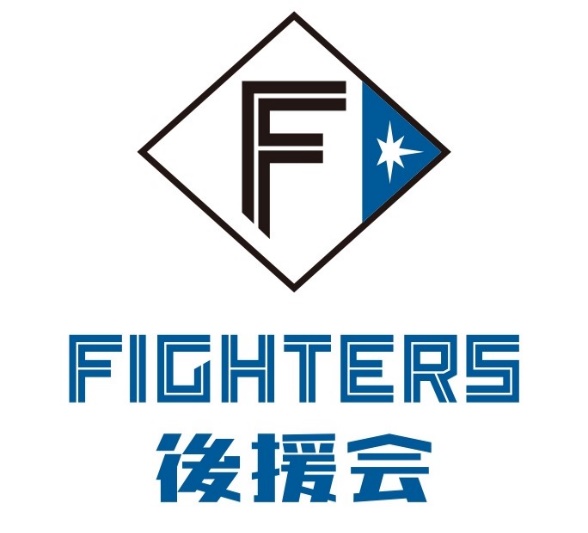 １.ファンクラブFAVに加入している　　　　　　　２.ファンクラブFAVに加入していない※下記の事項をご記入の上どちらかに〇をつけてご提出ください※文章通信費の節約のため、電子メールによる連絡を基本として考えていますので電子メールを使用できる環境にある方は、　　　　　　電子メールの記載をお願い致します【北海道日本ハムファイターズ奈井江後援会設立準備事務局】奈井江町観光協会（奈井江商工会内）連絡先　TEL0125-65-2151　　メール　kyoukai@naiekankou.comフ　リ　ガ　ナ名　 　前住　 　所電話番号自宅　　　　　　　　　　　　　　　　　　　　　　　　　　　携帯自宅　　　　　　　　　　　　　　　　　　　　　　　　　　　携帯ファンクラブ会員番号（※加入者のみ記入）事務局からの希望連絡方法※ご希望の方法に〇をお願いしますメールアドレス事務局からの希望連絡方法※ご希望の方法に〇をお願いしますファックス番　　号事務局からの希望連絡方法※ご希望の方法に〇をお願いします郵　送事務局からの希望連絡方法※ご希望の方法に〇をお願いしますその他